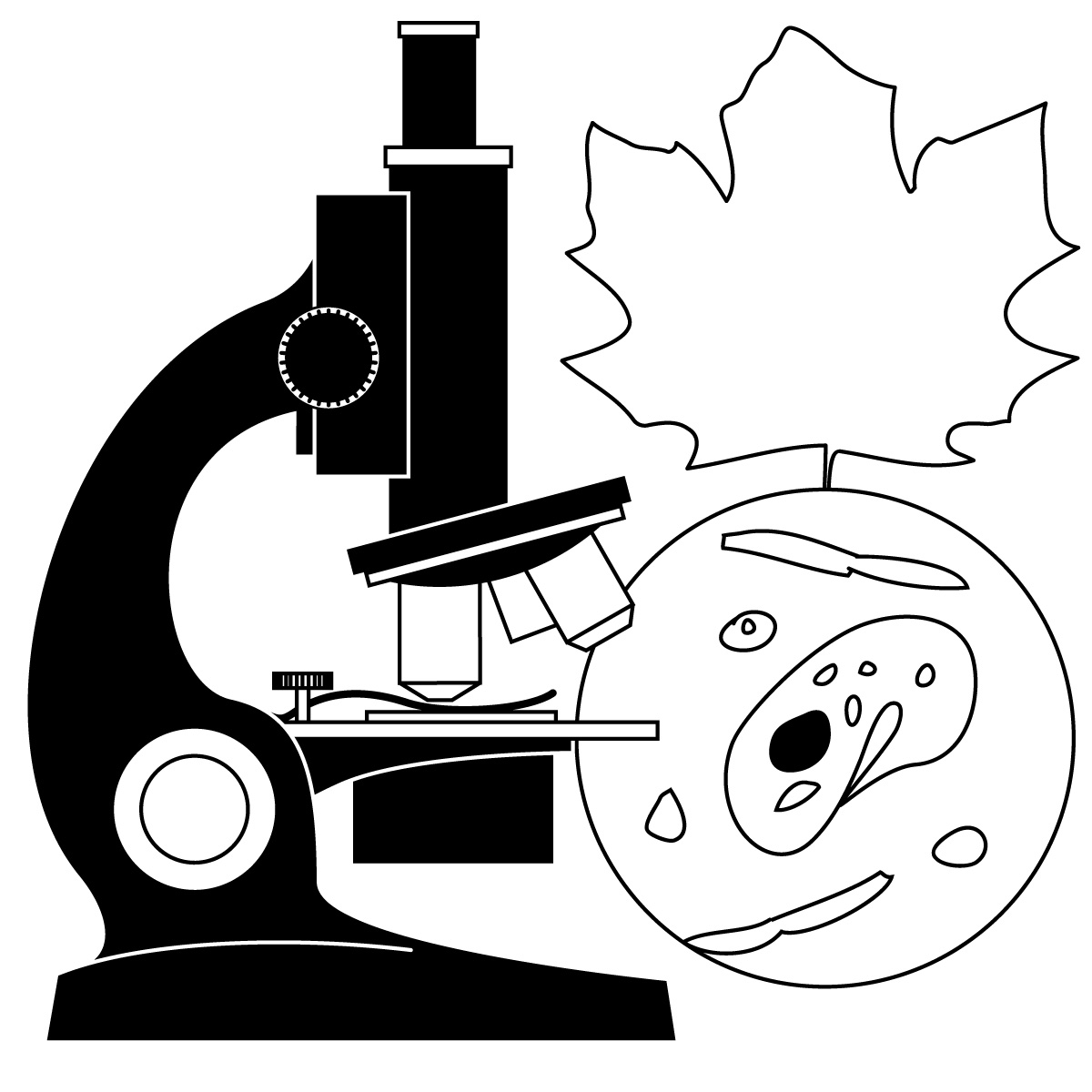 Class Policy and GuidelinesWelcome to Biology and the 2020-2021 school year!  I am excited to be working with all of you and am looking forward to a fun and challenging year.  In this class we will study the nature of science, cell biology, genetics, evolution and ecology.  As much as possible, I want my students to practice in class what scientists do:  observing, hypothesizing, experimenting, and drawing conclusions.  Learning content (facts) and helping students to think like scientists (critically, logically, using justification for arguments) is my emphasis.Subject:		Biology			Teacher:		Mr. Thiessen			Recommended Materials: Spiral bound 100+ page Notebook (Needs to be at least as big as a standard piece of paper: 8.5” x 11”), folder, pen and pencils, highlighter, colored pencils, whiteboard marker, glue sticks, computer/laptop, and easy access to internet.  Student must have these materials each day in class to be successful.  Textbooks will be checked out in August/September for students to have until June.  Textbook should be left at home unless otherwise instructed.  ***If a student cannot afford to purchase the recommended materials, the student should contact the teacher and materials will be provided.    Communication:	Clovis East High School 			327-4000		Teacher’s email				christopherthiessen@cusd.comClovis East Website  			http://rec.cusd.comOffice Hours	By Appointment.Remind Class Code (Parents)	792983 AttendanceAttendance will be taken each class period. Call Attendance Clovis East High School (559) 327-4000 to clear absences.Course Content and StandardsCourse curriculum will follow the California State Next Generation Science Standards for High School Life Science.  These standards make up the core of the curriculum in class and students will be expected to master each standard to pass the class.  Standards overview can be reviewed by visiting the CDE website.  This class is a high school requirement and failure would result in summer school or repeating the course the following year.Biology Topics:  Scientific method, the science of life, organic chemistry and compounds, cell physiology, cellular transport,    mitosis, photosynthesis, cellular respiration, mitosis and cancer, Meiosis, Mendelian genetics, DNA, RNA and protein synthesis, evolution, and ecology.GradesA 100%-90%, B 89.9%-80%, C 79.9%-70%, D 69.9%-60%, F 59.9 % and below.  Students must pass Biology with a D or better to graduate, however, a C or higher is needed to be eligible to enter a 4-year college out of high school.AssessmentsAssessments will be given on a regular basis in class.  Students will be notified at least 4 days prior to a test; quizzes will be unannounced.  If a student misses a quiz or test he/she will be given ONE WEEK to make it up.  Some units will include a summative task instead of a test.  A summative final exam will be given at the end of each semester.  Assessments will make up at least 60% of your semester grade. Assessments will be open textbook and notes. Assessments will be timedHomeworkHomework will be given to reinforce, or introduce, key concepts covered in the classroom.  Homework will be given most nights.  It is imperative that if official homework is not assigned, that students spend 10 - 20 minutes reviewing the notes and notebook assignments each evening.    Notebooks/Lab WorkMost work for this class will be as kept in a science notebook. Notebooks will be collected on a regular basis, and these collections will be announced at least 2 days ahead of time.  In order for a student to earn credit for his/her notebook the student must have assignments glued in number order with all notes and summaries complete.  During the first notebook collection of the year the teacher will walk students through the process of turning in an organized notebook.  After the first collection date, students will be taking responsibility for turning in an organized and complete notebook on time. Labs will be completed on a regular basis in class. There will be a writing/report component to each lab completed in class.  Students will also be required to complete 3 written lab reports during the year long course.  As a part of the participation grade students can only receive credit for labs if they are in class on the assigned day.  Absence/Make up workLate work for current units of instruction will be accepted for up to 75% credit one week past the assignment’s due date and up to 50% credit until the day of the unit assessment.  No late work for the unit will be accepted past the unit assessment date.No make-up work will be given to students who have unexcused absences. Students with excused absences will have 1 week from the absence to make up missed assignments and exams.  It is the student’s responsibility to schedule a make-up time for an exam, and it is the student’s responsibility to pick up/access his/her missed work and to hand it in on time.  When a student returns to class from an excused absence it is best to pick up/access missed work immediately from the classroom.  No exceptions to this policy will be made.  TardiesThe school tardy policy will be strictly enforced.  If you are not present inside the classroom at the scheduled class time, you are tardy. The school’s tardy policy and all subsequent discipline regarding tardies will be strictly enforced.SupportInstructor will be available during scheduled intervention times for review, questions and assistance.  Students will also be given the opportunity to participate in “re-teaching” sessions during the school year on key biological concepts.  Please contact the CEHS Counseling Center for information on after school intervention and support labs.    Behavioral ExpectationsStudents are expected to know and adhere to all school and district policies and behavior standards outline in the Student and Parent Information Handbook of CUSD and CEHS.  PlagiarismDo not cheat or copy.  Do not use or borrow other people’s ideas.  Students are expected to do their own work at ALL times.  Do not lend your work to another student to use.  Any student who is caught cheating or plagiarizing will be given a zero on the assignment or test and will be referred to the SRC for disciplinary action.  Note to parentsYou can do many things to make sure your student is successful in class.  The step from 8th Grade Science to high school is for some a significant transition.  Many students find the change in rigor a challenge that will prepare them for the highest level of coursework at Clovis East.   Please check your student’s work on a regular basis.  If the assignments are in number order, and they look complete, your student is on track to earning a good grade.  If there is no official assignment for the evening (homework), your student should be taking 10-20 minutes to review their notebook.  This helps to keep concepts fresh in a student’s mind, and they will be ready to move on to new concepts at the next class meeting.  Please check your student’s progress on parent connect. You can check your student’s grades and attendance in real time, 24 hours a day, via the internet. Contact the CEHS Main Office to sign up for Zangle Parent Connect.Site Zoom ExpectationsEssential Agreements for CUSD Students:Log-on daily, each period, on time.Enable video the entire class period with face shownUse first and last name as your computer Zoom name (unless approved by teacher)Be seated in an appropriate learning space (e.g. desk, table, counter, quiet space)Must follow CUSD Dress Code policy while on Zoom.Abide by the Technology Agreement formActively participate in online learning the entire time with teacher, support staff, and peers, daily via online learning, email, google classroom, …etcStay on pace with daily assignmentsTake assessments online as directed by teacherHave access to laptop/Chromebook and internet for work completion (devices available through the site)Some Zoom sessions may be recorded for instructional purposes. Student privacy will be protected.The Clovis Unified School District does not discriminate on the basis of race, color, disability, or national origin in admission or access to and treatment of employment in its programs and activities as required by Title VI, Title IX, and Section 504.  Complaints:  Contact Dr. Barry Jager, Human Resources, (559) 327-9308.Favor de llamar a la oficina para assistencia in espanol.  Thov tiv tauj peb lub hoob kas yog xav tau kev pad nrog lus Hmoob.ਕਲੋਵਸ ਯੂਨੀਫਾਈਡ ਸਕੂਲ ਡਿਸਟ੍ਰਿਕਟ ਜਾਤ, ਰੰਗ, ਅਪੰਗਤਾ ਜਾਂ ਰਾਸ਼ਟਰੀ ਮੂਲ ਦੇ ਆਧਾਰ ਤੇ ਵਿਤਕਰਾ ਨਹੀਂ ਕਰਦਾਟਾਈਟਲ 6 ਦੇ ਲੋੜ ਅਨੁਸਾਰ ਆਪਣੇ ਪ੍ਰੋਗਰਾਮਾਂ ਅਤੇ ਗਤੀਵਿਧੀਆਂ ਵਿੱਚ ਭਰਤੀ ਜਾਂ ਪਹੁੰਚ ਅਤੇ ਉਨ੍ਹਾਂ ਦੇ ਇਲਾਜ ਵਿੱਚਟਾਈਟਲ IX ਅਤੇ ਸੈਕਸ਼ਨ 504. ਸ਼ਿਕਾਇਤਾਂ: ਸ਼੍ਰੀ ਬੈਰੀ ਜਾਗਰ, ਹਿਊਮਨ ਰਿਸੋਰਸ, (559) 327-9308 ਨਾਲ ਸੰਪਰਕ ਕਰੋ​. Mr. Thiessen’s Student Expectations:A.  Put forth your best effort to learn in school.	1.  Keep up with your studies; study for a few minutes every day.2.  Keep everything done in class in your science notebook.  Bring this notebook with you every day to class.3.  Do high quality work of which you can be proud.  Think about your work; type it or write it neatly and legibly.  Unless otherwise instructed, always write in complete sentences.4.  Check on your progress on the grade printouts-even teachers can make mistakes.  B.  Be prepared to learn1.  Be in class every day and be on time.  2.  Turn in work on time.  Turn in all work- even if it is late.  Late work will receive partial credit.3.  Unless otherwise stated, all work is due at the beginning of the period.C.  Respect the rights of students to learn and the teacher to teach.1.  Be appropriately quiet and on task during class.2.  Be respectful in class and when working in groups.  Cursing, teasing and bullying in any form is not acceptable.3.  The teacher excuses you, NOT THE BELL!4.  No cell phones, iPods, cameras or other electronic devices unless instructed by teacher.5.  Headphones are never allowed in class.  Wearing hats or hoods is never allowed in class.D.  Respect the property of others and demonstrate pride in the appearance of school buildings, equipment, and grounds.1.  You will not be excused until your workstation in clean and all equipment is returned to the teacher.2.  Keep desks, tables, chairs, and equipment free of writing.  Failure to do so will result in a lunch detention and parent-teacher contact.3.  NO FOOD, GUM, OR DRINKS OTHER THAN WATER IN CLASS.Student Laboratory Safety Contract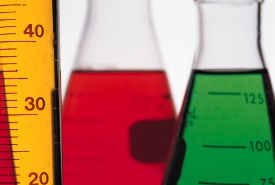 Purpose:  Science includes a lot of hands-on labs.  In this class you will be doing many laboratory activities that require the use of expensive equipment and chemicals.  Safety in the science classroom is always the #1 priority for students, teachers and parents.  To ensure a safe science classroom, a list of rules has been developed and provided to you in this student safety contract.  These rules must be followed at all times.  Both you and your parent/guardian must sign these rules before you can participate in the laboratory.  Failure to follow the laboratory safety rules may result in students being removed from the laboratory, detention, and/or a failing grade on the lab.General Laboratory Rules:1. Follow all written and verbal instructions completely.  If you do not understand a direction or part of a procedure, ask the teacher before proceeding.2.  When first entering a science room do not touch any equipment, chemicals, or other materials until you are instructed to do so.3.  Do not eat food, drink beverages, or chew gum in the laboratory.4.  Never fool around in the laboratory.  Horseplay, practical jokes, and pranks are dangerous and not allowed.5.  Laboratory work spaces should be kept clean and tidy at all times.6.  Keep aisles clear of chairs, stools, and backpacks.7.  Be familiar with the locations and operating procedures of all safety equipment.8.  Notify the teacher immediately of any unsafe conditions you observe.9.  Dispose of all chemical waste properly.  The teacher will always explain how to safely dispose of laboratory waste.  THE SINK IS NOT A TRASHCAN!10.  Keep hands away from face, eyes, mouth and body while using chemicals or preserved specimens.  Wash your hands with soap and water after performing all experiments.11.  Experiments should be personally monitored at all times.  Do not wander around the room, distract other students, or interfere with the laboratory experiments of others.12.  When using knives or sharp objects, always carry with tips and points pointing down and away from you.  Always cut away from your body.  Never try to catch falling sharp objects.  Grasp sharp objects only by the handles.13.  Anytime chemicals, heat or glassware are used, students will wear safety goggles.14.  Dress properly during a laboratory activity.  Long hair, dangling jewelry, and loose or baggy clothing are a hazard in the laboratory.  Long hair must be tied back and dangling jewelry and loose or baggy clothing must be secured.  Open-toed shoes/sandals are not allowed during labs.  15.  Report any accident or injury to the teacher immediately, no matter how trivial it may appear.16.  If you or your lab partner is seriously hurt, immediately yell to get the teacher’s attention.17.  All chemicals in the laboratory are to be considered dangerous. Do not touch, taste, or smell any chemicals unless told to do so by the teacher.18.  Check the label on chemical bottles twice before removing any of its contents.  Take only what you need.  19.  Never remove chemicals or other materials from the laboratory area.20.  Never handle broken glass with your bare hand.  Immediately tell your teacher and they will clean up any broken glass.  Never use chipped, cracked or dirty glassware.21.  Do not immerse hot glassware in cold water because it will cause the glass to crack or shatter.  Never point the end of a test tube at yourself or anyone else.  Never look into a container that is being heated.Mr. Thiessen’sBiology Syllabus and Laboratory Safety Contract Signatures:Student and Parent:  Sign and date the area below to verify that you have read and reviewed the classroom policies and guidelines and laboratory safety contract.  Your student will earn a grade for turning in this assignment on time, and complete with correct signatures.  Thank you,Mr. ThiessenWe have read, discussed, understand and agree to follow the rules, responsibilities, expectations, consequences for breaking rules, and grading policy of Mr. Thiessen’s classroom.__________________________________________________Student Name - print__________________________________________________				__________________Student Signature									Date__________________________________________________				__________________Parent Signature									DateStudent Safety Agreement:I, _________________________________, (student’s name printed) have read and agree to follow all of the laboratory safety rules set forth in the Safety Contract.  I realize that I must obey these rules to ensure my own safety, that of my fellow students, and my teacher.  I will cooperate to the fullest extent with my teacher and fellow students to maintain a safe laboratory environment.  I will also closely follow the oral and written instructions provided by the teacher.  I am aware that any violation of this safety contract that results in unsafe conduct in the laboratory or misbehavior on my part, may result in my being removed from the laboratory, detention, and/or receiving a failing grade on the lab._______________________________________ __________		____________________________________ __________	Student Signature				Date			Parent/Guardian Signature		     DatePersonal Information- BiologyFull Name: _________________________________________________ Name I prefer to be called: _________________________Period: ___________ Grade: __________ Counselor: ____________________________Personal Questions1.  Do you have access to a computer at home? ___________________________________________________ 2.  Do you have internet access at home either on a computer, tablet, or phone? __________________________ 3.  Do you have a phone or tablet with internet access to use during school? _____________________________   4.  In general, what school subjects do you enjoy?  Why? ____________________________________________________________________________________________________________________________________________________________________________5.  In general, what school subjects do you not enjoy?  Why? _________________________________________________________________________________________________________________________________________________________________________6.  Is there anything that prevents you from getting your homework completed? (Please explain) __________________________________________________________________________________________________________________________________________________________________________________________________________________________7.  Is there anything else I need to know about you in order to be a better teacher for you? __________________________________________________________________________________________________________________________________________________________________________________________________________________________8.  School activities you participate in: ______________________________________________________________________________ _____________________________________________________________________________________________________________9.  Describe yourself to me in three words: ___________________________________________________________________________ Parent/Guardian Contacts:Parent/Guardian 1							Parent/Guardian 2	Relation: ______________________					Relation: ______________________	Name: ________________________					Name: ________________________	Preferred Method of Contact (phone or email)				Preferred Method of Contact (phone or email)		_______________________						________________________